КАРАР                                                                                             ПОСТАНОВЛЕНИЕ08 октябрь  2021 й.                                   № 40                           08 октября  2021 г.О присвоении адреса Руководствуясь Федеральным законом от 06.10.2003 №131-ФЗ "Об общих принципах организации местного самоуправления в Российской Федерации", Федеральным законом от 28.12.2013 №443-ФЗ "О федеральной информационной адресной системе и о внесении изменений в Федеральный закон "Об общих принципах организации местного самоуправления в Российской Федерации", Правилами присвоения, изменения и аннулирования адресов, утвержденными Постановлением Правительства Российской Федерации от 19.11.2014 №1221,  ПОСТАНОВЛЯЕТ:      Присвоить следующий адрес:- Жилому дому (литера Б) под инвентарным номером 5427, расположенном на земельном участке с кадастровым номером 02:02: 200101:59 присвоить адрес:Российская Федерация, Республика Башкортостан, Альшеевский муниципальный район, сельское поселение Чебенлинский сельсовет, деревня Сарышево, улица Мира, дом 11 б;2. Контроль за исполнением настоящего Постановления оставляю за собой.Глава администрации сельского поселения                            Т.Р.КашаповБАШКОРТОСТАН РЕСПУБЛИКАҺЫ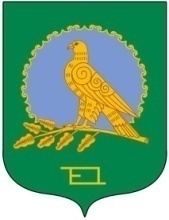 ӘЛШӘЙ РАЙОНЫМУНИЦИПАЛЬ РАЙОНЫНЫҢСЕБЕНЛЕ АУЫЛ СОВЕТЫАУЫЛ БИЛӘМӘҺЕХАКИМИӘТЕ(Башкортостан РеспубликаһыӘлшәй районыСебенле ауыл советы)АДМИНИСТРАЦИЯСЕЛЬСКОГО ПОСЕЛЕНИЯЧЕБЕНЛИНСКИЙ СЕЛЬСОВЕТМУНИЦИПАЛЬНОГО РАЙОНААЛЬШЕЕВСКИЙ РАЙОНРЕСПУБЛИКИ БАШКОРТОСТАН(Чебенлинский сельсоветАльшеевского районаРеспублики Башкортостан)